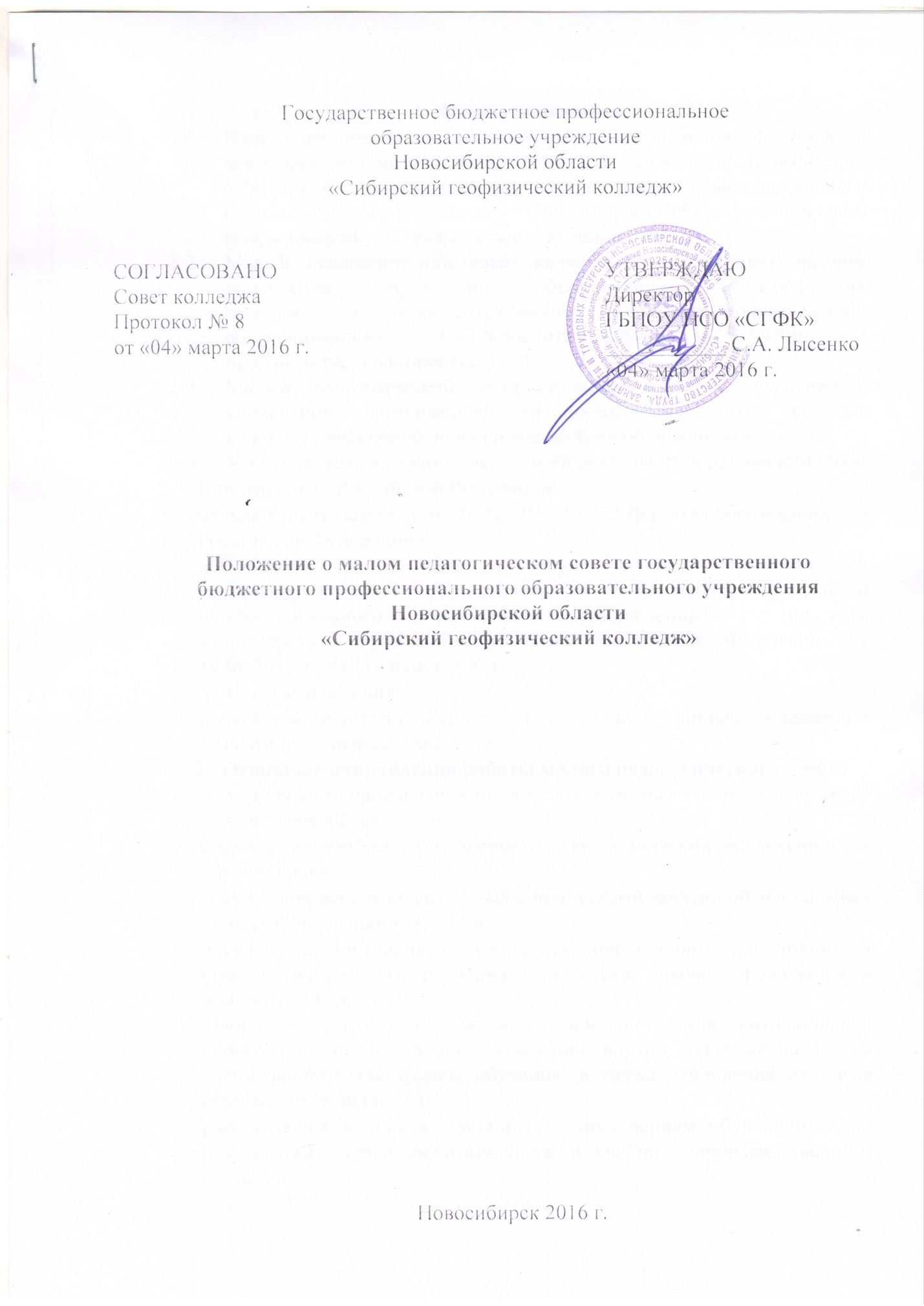 Общие положенияНастоящее положение регламентирует организацию и  порядок деятельности  малого педагогического  совета  педагогических работников государственного бюджетного профессионального образовательного учреждения Новосибирской области «Сибирский геофизический колледж» (далее – Учреждение).Малый педагогический совет является коллегиальным органом управления Учреждения, объединяющим педагогических  работников и других сотрудников структурных подразделений, обеспечивающих учебно-воспитательный и учебно – производственный процесс.Малый педагогический совет создается в целях оперативного управления организацией учебно-воспитательного процесса, контроля качества обучения и воспитания обучающихся.Малый педагогический совет в своей деятельности руководствуется: Конституцией Российской Федерации; Федеральным  законом  от 29.12.2012 № 273-ФЗ  «Об образовании    в  Российской Федерации»; «Порядком организации и осуществления образовательной деятельности по образовательным программам среднего профессионального образования», утвержденным  приказом министерства образования и науки Российской Федерации от 14.06.2013 № 464 (в изм. и доп.); Уставом учреждения; локальными нормативными актами,  в том числе  данным  положением  о малом педагогическом совете.  Основные направления работы малого педагогического советаОсновными направлениями деятельности малого педагогического совета являются:обсуждение вопросов успеваемости и академических задолженностей обучающихся;обсуждение вопросов, связанных с пропусками занятий обучающимися по неуважительным причинам;обсуждение поведения обучающихся, нарушивших дисциплину и правила внутреннего распорядка колледжа, правил проживания в общежитии колледжа;принятие решений по вопросам восстановления обучающихся, перевода из других учебных заведений, внутри колледжа на другие специальности или формы обучения, а также отчисления из числа обучающихся колледжа;рассмотрение вопросов, связанных с поощрением обучающихся по результатам учебно-воспитательного и учебно - производственного процесса;прочие вопросы организации учебно-воспитательного и учебно - производственного процесса.Формирование и организация работы малого педагогического советаМалый педагогический совет формируется из числа членов педагогического совета, в том числе: директора колледжа, заместителя директора по учебно – производственной работе, учебно-производственной, воспитательной работе, заведующих отделениями, кураторов учебных групп, преподавателей, мастеров производственного обучения. Численный состав малого педагогического совета не ограничивается.Присутствие заведующих отделениями, кураторов учебных групп, преподавателей, работающих в группе, где обучается студент, вопросы образования и воспитания которого обсуждается на заседании малого педагогического совета, является обязательным.Работой малого педагогического совета руководит председатель, которым является директор колледжа, а в случае его отсутствия - заместитель директора по учебно - воспитательной работе.Заседания малого педагогического совета проводятся по мере необходимости и зависят от успеваемости, посещаемости, соблюдения правил внутреннего распорядка обучающихся.По вопросам, обсуждаемым на заседаниях малого педагогического совета, выносятся решения с указаниями срока исполнения и ответственного исполнителя.Решения малого педагогического совета принимаются простым большинством голосов, вступают в силу после утверждения председателем малого педагогического совета и являются обязательными для всех работников и обучающихся колледжа.Заседания малого педагогического совета оформляются протоколом, подписываются председателем и секретарем малого педагогического совета.В каждом протоколе указывается его номер (возможна единая нумерация протоколов педагогического совета, малого педагогического совета), дата заседания, количество присутствующих, повестка дня, краткая запись выступлений и принятое решение по обсуждаемому вопросу.